Comparison of key skills specifications 2000/2002 with 2004 standardsX015461July 2004Issue 1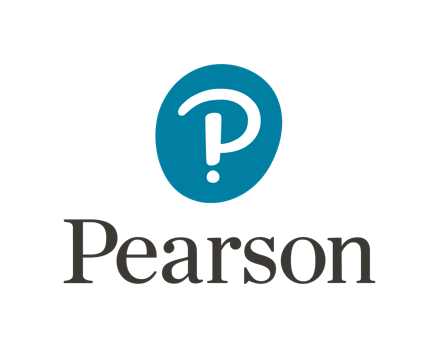 Mark SchemeMock Set 2Pearson Edexcel GCSE Mathematics (1MA1)Foundation Tier (Calculator) Paper 3F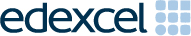 Edexcel and BTEC QualificationsEdexcel and BTEC qualifications are awarded by Pearson, the UK’s largest awarding body. We provide a wide range of qualifications including academic, vocational, occupational and specific programmes for employers. For further information visit our qualifications websites at www.edexcel.com or www.btec.co.uk. Alternatively, you can get in touch with us using the details on our contact us page at www.edexcel.com/contactus.Pearson: helping people progress, everywherePearson aspires to be the world’s leading learning company. Our aim is to help everyone progress in their lives through education. We believe in every kind of learning, for all kinds of people, wherever they are in the world. We’ve been involved in education for over 150 years, and by working across 70 countries, in 100 languages, we have built an international reputation for our commitment to high standards and raising achievement through innovation in education. Find out more about how we can help you and your students at: www.pearson.com/ukPublications Code All the material in this publication is copyright
© Pearson Education Ltd 2017General marking guidanceThese notes offer general guidance, but the specific notes for examiners appertaining to individual questions take precedence.1	All candidates must receive the same treatment. Examiners must mark the last candidate in exactly the same way as they mark the first.Where some judgement is required, mark schemes will provide the principles by which marks will be awarded; exemplification/indicative content will not be exhaustive. When examiners are in doubt regarding the application of the mark scheme to a candidate’s response, the response should be sent to review.2	All the marks on the mark scheme are designed to be awarded; mark schemes should be applied positively. Examiners should also be prepared to award zero marks if the candidate’s response is not worthy of credit according to the mark scheme. If there is a wrong answer (or no answer) indicated on the answer line always check the working in the body of the script (and on any diagrams), and award any marks appropriate from the mark scheme. Questions where working is not required: In general, the correct answer should be given full marks.Questions that specifically require working: In general, candidates who do not show working on this type of question will get no marks – full details will be given in the mark scheme for each individual question.	3	Crossed out workThis should be marked unless the candidate has replaced it with an alternative response. 4	Choice of methodIf there is a choice of methods shown, mark the method that leads to the answer given on the answer line.If no answer appears on the answer line, mark both methods then award the lower number of marks. 5	Incorrect methodIf it is clear from the working that the “correct” answer has been obtained from incorrect working, award 0 marks. Send the response to review for your Team Leader to check. 6	Follow through marksFollow through marks which involve a single stage calculation can be awarded without working as you can check the answer, but if ambiguous do not award.Follow through marks which involve more than one stage of calculation can only be awarded on sight of the relevant working, even if it appears obvious that there is only one way you could get the answer given.7	Ignoring subsequent workIt is appropriate to ignore subsequent work when the additional work does not change the answer in a way that is inappropriate for the question or its context. (eg. an incorrectly cancelled fraction when the unsimplified fraction would gain full marks). It is not appropriate to ignore subsequent work when the additional work essentially makes the answer incorrect (eg. incorrect algebraic simplification).8	ProbabilityProbability answers must be given as a fraction, percentage or decimal.  If a candidate gives a decimal equivalent to a probability, this should be written to at least 2 decimal places (unless tenths).  Incorrect notation should lose the accuracy marks, but be awarded any implied method marks.If a probability answer is given on the answer line using both incorrect and correct notation, award the marks.If a probability fraction is given then cancelled incorrectly, ignore the incorrectly cancelled answer.9	Linear equationsUnless indicated otherwise in the mark scheme, full marks can be gained if the solution alone is given on the answer line, or otherwise unambiguously identified in working (without contradiction elsewhere).  Where the correct solution only is shown substituted, but not identified as the solution, the accuracy mark is lost but any method marks can be awarded (embedded answers).10	Range of answersUnless otherwise stated, when an answer is given as a range (e.g 3.5 – 4.2) then this is inclusive of the end points (e.g 3.5, 4.2) and all numbers within the range.Foundation tier Paper 3F (Calculator): Mock (Set 2) Mark SchemeGuidance on the use of abbreviations within this mark schemeM 	method mark awarded for a correct method or partial methodP	process mark awarded for a correct process as part of a problem solving questionA	accuracy mark (awarded after a correct method or process; if no method or process is seen then full marks for the question are implied but see individual mark schemes for more details)C	communication markB	unconditional accuracy mark (no method needed)oe 	or equivalentcao	correct answer onlyft	follow through (when appropriate as per mark scheme)sc	special casedep	dependent (on a previous mark)indep	independentawrt	answer which rounds toisw	ignore subsequent workingQuestionQuestionWorkingAnswerMarkNotes1(a)Mark at B1Answer at (b)Mark at B1Answer at 22750B1cao3DiameterRadiusChordTangentB2for a fully correct answerDiameterRadiusChordTangent(B1)for 2 or 3 correct answers465 and 130or53 and 106P1for 65 or 53 used65 and 130or53 and 106A165 and 130 or 53 and 1065(a)3M1for expanding the bracket or the intention to divide both sides by 2 as the first step oeA1cao(b)4M1for an intention to subtract 7 from both sides or intention to divide both sides by 3 as the first step oeA1cao(c)2(3n – 2)B12(3n – 2)oe(d)4cdB14cd6(a)3B1cao(b)9M1for selecting 1 and 10 A1cao(c)M1for finding the number of words 6 or longer, e.g. 3 + 4 + 5 + 2 + 1M1for a method to find the total number of words, e.g. 5 + 8 + 12 + 10 + 9 + 3 + 4 + 5 + 2 + 1 A1cao7StatementC2for a correct statement, e.g. both obtuse angles are greater than 90 (but less than 180) and angles in a triangle add up to 180(C1)for a correct statement, e.g. obtuse angles are greater than 90 (but less than 180) or angles in a triangle add up to 180)8(a)14B1cao(b)330,170P1for a correct first step, e.g. 500 – 160 or two integers that add to 500 or two integers (below 500) with a difference of 160 P1for a complete process to find either f or gA1for both values924,72 and 192M1for  288(1 + 3 + 8)  (= 24)M1for a complete method to find the weight in the medium or the large box A1for 24, 72 and 1921035P1for start to process, e.g. 40 ÷ 4 × 3  (= 30)  or 120 ÷ 40 (= 3)P1(dep P1) for (40  “30”) ÷ 2 (= 5) or “30” × 4.5 (= 135) or “30” × (4.5 – 3)P1(dep P2) for process to find income, e.g. “30” × 4.5 (=135) and “5” × 4 (= 20)P1for a complete process leading to profit, e.g. “135”+ “20”−120A1cao111  6  8  92  2  2  3  3  4  5  83  1  3  44  0  1                 key 4|1 is 41DiagramB2for a fully correct diagram1  6  8  92  2  2  3  3  4  5  83  1  3  44  0  1                 key 4|1 is 41(B1)for an ordered diagram with one error or omission or for an unordered diagram)1  6  8  92  2  2  3  3  4  5  83  1  3  44  0  1                 key 4|1 is 41B1for an appropriate key1215B1for a measurement given as 7.3 to 7.7 (cm)  M1for “7.5” × 105 where “7.5” is their measurementA1(dep M1) ft13(a)0.97P1for start to process, e.g. 1000 129 oe or 7 packetsP1(dep P1) for 10 − (“7” × 1.29) where “7” is their number of packetsA1cao(b)CommentC1comment, e.g. 28 is not a multiple of 61470M1for method to find 3.5% of 400 , e.g.  0.035 × 400 (= 14)M1(dep M1) for “14” × 5 (= 70)A1caoSCB2 for 470 or 330 if no other marks awarded1538P1for a process to begin the problem, e.g. 90% of 17 or number of bags per week (= 510)P1(dep P1) for a complete process to find the number of perfect bags per week e.g. “510” × 0.9 (= 459)P1(dep P1) for dividing the number of perfect bags by 12, e.g. “459” ÷ 12 (= 38.25)A138.25 or 38 given as the answerC1ft For rounding their answer to a full number of boxes 16, 3M1for a correct method to eliminate one variable (condone one arithmetic error)M1(dep) for substituting found value in one of the equations or correct method after starting again (condone one arithmetic error)A1cao1722P1process to use gradient, e.g.  = 4P1for a complete process to rearrange equation formed to isolate d A1cao1824.6P1process to use conversion rate, e.g. 100 ÷ 1.38  (= 72.46(37.)) or 222 × 1.38 (= 306.36)P1(dep P1) for complete process to find percentage required e.g. 72.46(37.) ÷ ( 72.46(37.)  +222)×100  OR  100 ÷ (100 + 306.36) × 100A1for answer in range 24.6 – 24.6119(a)4P1for process to find area of at least 2 different faces, e.g. 95 × 18 and 80 × 18P1for a complete process to find the surface area of one cushion,                        e.g. (95 × 18 + 80 × 18 + 95 × 80) × 2P1for process to convert units, e.g. 80 100 (= 0.8)P1(dep on P2) for their area multiplied by 6 and divided by 4A1cao(b)Reduces requirementP1for showing 4.4 is now covered or 2.93 tins or 3 tinsReduces requirementC1(dep) Statement that the number required of tins will be reduced 20(a)(i)B1cao(ii)M1for  oe  or  oeA1cao(b)DiagramB1correct vector drawn21(a)Graph drawnM1for a line of gradient  drawn or at least 2 correct points plottedC1for a fully correct graph drawn(b)48 - 52B1for answer in the range 48 - 52229M1for sin 30 =  or 18 sin 30A1cao23207.50M1for a first step to solve the problem, e.g. 42.5  ÷17M1for a complete method A1cao244B1cao